ПРОЕКТО внесении изменений в Положение о порядке получения муниципальными служащими в муниципальном образованииАлексеевское городское поселение Алексеевского муниципального района Республики Татарстан разрешения представителя нанимателя (работодателя) на участие на безвозмездной основе в управлении некоммерческими организациями(кроме политической партии) в качестве единоличного исполнительного органа или вхождение в состав их коллегиальных органов управления В связи с принятием Федерального закона от 03.08.2018 № 307-ФЗ «О внесении изменений в отдельные законодательные акты Российской Федерации в целях совершенствования контроля за соблюдением законодательства Российской Федерации о противодействии коррупции», Совет Алексеевского городского поселения  решил:Внести изменение в Положение о порядке получения муниципальными служащими в муниципальном образовании Алексеевское городское поселение Алексеевского муниципального района Республики Татарстан разрешения представителя нанимателя (работодателя) на участие на безвозмездной основе в управлении некоммерческими организациями (кроме политической партии) в качестве единоличного исполнительного органа или вхождение в состав их коллегиальных органов управления, утвержденное  Решением Алексеевского городского поселения Алексеевского  муниципального района Республики Татарстан от 25.09.2017 № 103, следующего содержания:  Пункт 1 изложить в следующей редакции:  «1. Настоящее Положение о порядке получения муниципальными служащими в муниципальном образовании Алексеевское городское поселение Алексеевского муниципального района Республики Татарстан разрешения представителя нанимателя (работодателя) на участие на безвозмездной основе в управлении некоммерческими организациями (кроме политической партии) в качестве единоличного исполнительного органа или вхождение в состав их коллегиальных органов управления (далее - Положение, муниципальные служащие) разработано в соответствии с пунктом 3 части 1 статьи 14 Федерального закона от 2 марта 2007 года № 25-ФЗ «О муниципальной службе в Российской Федерации» и регламентирует процедуру получения муниципальными служащими разрешения представителя нанимателя (работодателя) на участие на безвозмездной основе в управлении общественной организацией, жилищным, жилищно-строительным, гаражным кооперативом, садоводческим, огородническим, дачным потребительским кооперативом, товариществом собственников недвижимости (далее - участие муниципальных служащих на безвозмездной основе в управлении некоммерческой организацией), кроме представления на безвозмездной основе интересов муниципального образования в органах управления и ревизионной комиссии организации, учредителем (акционером, участником) которой является муниципальное образование, в соответствии с муниципальными правовыми актами, определяющими порядок осуществления от имени муниципального образования полномочий учредителя организации или управления находящимися в муниципальной собственности акциями (долями участия в уставном капитале); иных случаев, предусмотренных федеральными законами.».2.Разместить настоящее постановление на официальном сайте Алексеевского городского поселения, на портале правовой информации, а также на информационном стенде в здании Совета Алексеевского городского поселения Алексеевского  муниципального района Республики Татарстан. 3. Контроль за исполнением настоящего решения оставляю за собой.Глава Алексеевского городского поселения,Председатель Совета     	                                                           С.А.ДемидовСОВЕТ АЛЕКСЕЕВСКОГО ГОРОДСКОГО ПОСЕЛЕНИЯАЛЕКСЕЕВСКОГО МУНИЦИПАЛЬНОГО РАЙОНАРЕСПУБЛИКИ ТАТАРСТАН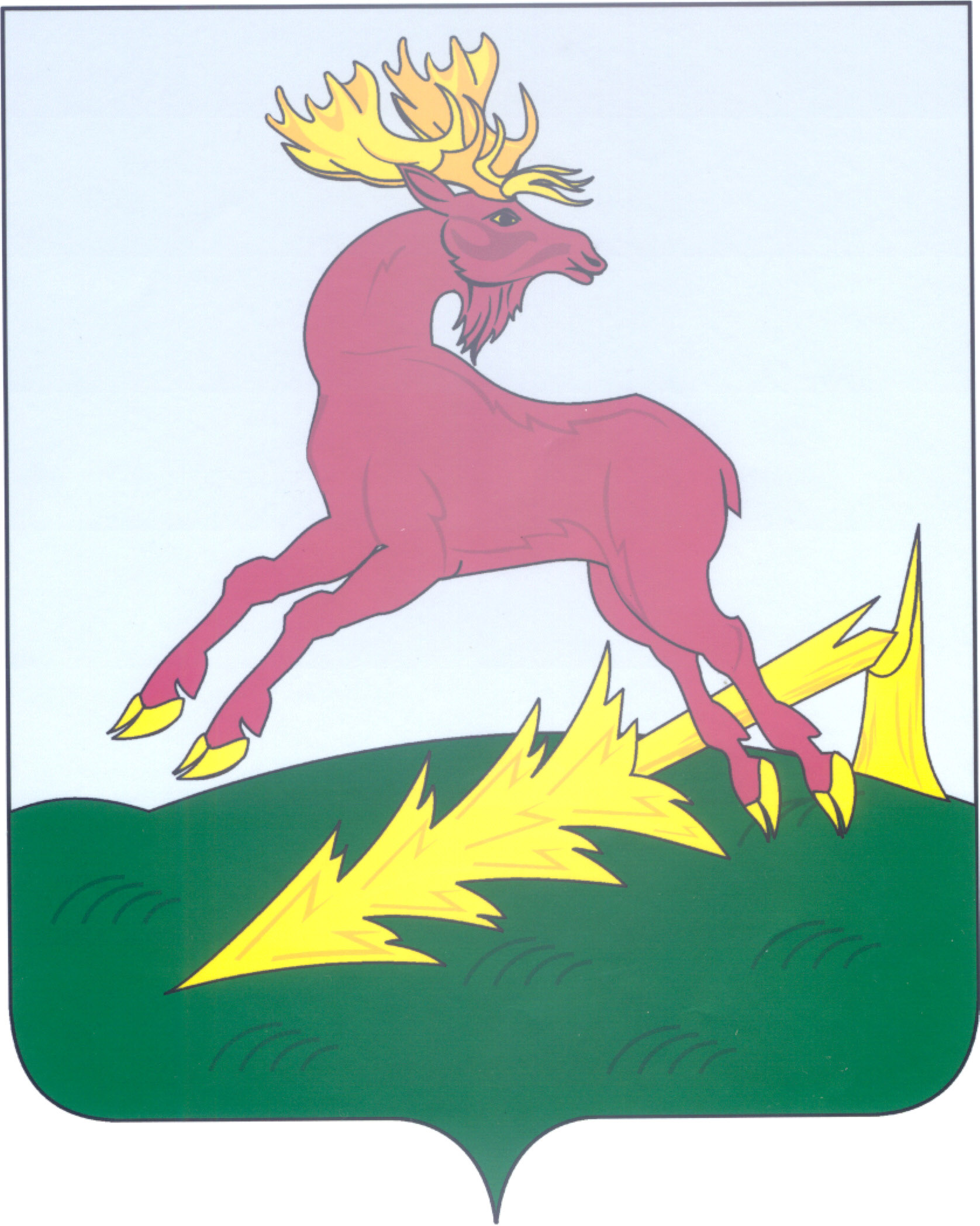 ТАТАРСТАН РЕСПУБЛИКАСЫАЛЕКСЕЕВСКМУНИЦИПАЛЬ РАЙОНЫНЫҢАЛЕКСЕЕВСКШӘҺӘР ҖИРЛЕГЕ СОВЕТЫРЕШЕНИЕ__________п.г.т. Алексеевское КАРАР№ _____